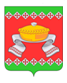 РОССИЙСКАЯ  ФЕДЕРАЦИЯОРЛОВСКАЯ   ОБЛАСТЬАДМИНИСТРАЦИЯ   СОСКОВСКОГО   РАЙОНАПОСТАНОВЛЕНИЕ22 марта 2016 г.                                                                                                         № 46с. СосковоВ соответствии с Федеральным законом от 06.10.2003 г. № 131-ФЗ «Об общих принципах организации местного самоуправления в Российской Федерации», Федеральным законом от 08.05.2010 № 83-ФЗ «О внесении изменений в отдельные законодательные акты Российской Федерации в связи с совершенствованием правового положения государственных (муниципальных) учреждений», Федеральным законом от 29.12.2012 года № 273-ФЗ «Об образовании в Российской Федерации»,  Приказа Министерства образования и науки РФ от 29 августа 2013 года № 1008 «Об утверждении Порядка организации и осуществления образовательной деятельности по дополнительным общеобразовательным программам», Администрация районаПОСТАНОВЛЯЕТ:1. Утвердить Устав муниципального бюджетного учреждения дополнительного образования «Сосковская детская школа искусств» в редакции согласно приложению к настоящему постановлению.2. Директору МБОУДОД «Сосковская детская школа искусств»                   С. В. Корнеевой провести регистрацию указанных изменений в Устав в соответствии с действующим законодательством.3. Настоящее постановление вступает в силу с момента опубликования в "Информационном Вестнике Сосковского района" и подлежит размещению на официальном сайте Администрации Сосковского района.4. Признать утратившим силу постановление администрации Сосковского района от 23.12.2011 года №399 «Об утверждении Устава муниципального бюджетного образовательного учреждения дополнительного образования детей «Сосковская детская школа искусств» Сосковского района Орловской области» со дня регистрации Устава в новой редакции, утвержденной настоящим постановлением.5. Контроль за исполнением настоящего постановления возложить на заместителя Главы Администрации района по социальной сфере и экономике               Г. И. Черникову.Глава Администрации района                                                              В. Н. СудариковПриложение к постановлению                                                                   Администрации Сосковского районаот 22 марта 2016 года № 46УСТАВмуниципального бюджетного учреждения дополнительного образования«Сосковская детская школа искусств»с. Сосково .Общие положенияМуниципальное бюджетное учреждение дополнительного образования «Сосковская детская школа искусств» (далее - учреждение) является некоммерческой организацией.Организационно-правовая форма - учреждение, тип учреждения - бюджетное.Тип образовательной организации - организация дополнительного образования.Учреждение создано в целях обеспечения реализации предусмотренных законодательством Российской Федерации полномочий органов местного самоуправления в сфере образования.Учредителем Учреждения является муниципальное образование  Сосковский муниципальный район  Орловской области. Функции и полномочия учредителя возложены на Администрацию Сосковского района Орловской области (далее - учредитель). Отдел культуры и архивного дела Администрации Сосковского района Орловской области является главным распорядителем средств бюджета в соответствии с Бюджетным кодексом РФ.Полное наименование учреждения: муниципальное бюджетное учреждение дополнительного образования «Сосковская детская школа искусств».Сокращенное наименование учреждения: МБУ ДО «Сосковская ДШИ». Местонахождение учреждения: юридический адрес Учреждения: 303980, Россия, Орловская область,               с. Сосково, ул. Ленина, д.18;фактический адрес Учреждения: 303980, Россия, Орловская область,                   с.  Сосково, ул. Ленина, д.18;почтовый адрес Учреждения: 303980, Россия, Орловская область,                           с. Сосково, ул. Ленина, д.18.Учреждение в своей деятельности руководствуется Конституцией Российской Федерации, Конвенцией о правах ребенка, Гражданским, Бюджетным и Трудовым кодексами Российской Федерации, федеральными законами «Об образовании в Российской Федерации», «Об основных гарантиях прав ребенка в Российской Федерации», «О некоммерческих организациях» и иными федеральными законами, указами и распоряжениями Президента Российской Федерации, нормативными правовыми актами Правительства Российской Федерации, Законом Орловской области «Об образовании в Орловской области», иными законами и нормативными правовыми актами Орловской области, Уставом муниципального образования Администрации Сосковского района Орловской области, иными муниципальными правовыми актами, настоящим Уставом.Правовое положение учреждения Учреждение является юридическим лицом, некоммерческой организацией, имеет закрепленное за ним обособленное имущество на праве оперативного управления, может от своего имени приобретать и осуществлять имущественные и неимущественные права, нести обязанности, быть истцом и ответчиком в суде. Правоспособность учреждения возникает в момент его создания и прекращается в момент внесения записи о его исключении из единого государственного реестра юридических лиц. Учреждение является бюджетным, самостоятельно в соответствии с муниципальным заданием осуществляет деятельность, связанную с оказанием услуг, относящихся к основным видам деятельности, в пределах выделяемых учредителем субсидий, имеет самостоятельный баланс и лицевой счет, открытый в установленном порядке в финансовом органе муниципального образования. Учреждение имеет печать с полным наименованием учреждения на русском языке. Учреждение вправе иметь штампы и бланки со своим наименованием, символику - эмблему, герб, иные геральдические знаки, флаг и гимн, описание которой должно содержаться в уставе. Право на осуществление образовательной деятельности возникает у учреждения с момента выдачи ему лицензии на осуществление образовательной деятельности. Учреждение самостоятельно в осуществлении образовательной, методической, административной, финансово-экономической и иной деятельности, подборе и расстановке кадров, разработке и принятии локальных нормативных актов в пределах, установленных действующим Российской Федерации и настоящим уставом. В учреждении не допускается создание и деятельность политических партий, религиозных организаций (объединений). Учреждение может иметь в своей структуре различные структурные подразделения, не являющиеся юридическими лицами и обеспечивающие осуществление образовательной деятельности. Для выполнения уставных целей учреждение имеет право в порядке, установленном законодательством Российской Федерации, на: самостоятельное осуществление образовательного процесса в соответствии с настоящим уставом, лицензией; реализацию образовательных программ как самостоятельно, так и в сетевых формах их реализации; свободное определение содержания образования, выбор учебно-методического обеспечения, образовательных технологий по реализуемым им образовательным программам; использование и совершенствование методов обучения и воспитания, образовательных технологий, в том числе дистанционных образовательных технологий, электронного обучения; организацию методической работы, в том числе организацию и проведение научных и методических конференций, семинаров; создание условий для повышения профессионального мастерства преподавателей, развития их творчества и инициативы; осуществление образовательной деятельности за счет средств физических и (или) юридических лиц по договорам об оказании платных образовательных услуг; привлечение дополнительных финансовых средств за счет предоставления платных образовательных и иных предусмотренных уставом услуг, а также за счет добровольных пожертвований и целевых взносов физических и (или) юридических лиц; иные права, предусмотренные законодательством Российской Федерации. Учреждение обязано:Обеспечивать: реализацию в полном объеме дополнительных общеобразовательных программ, соответствие качества подготовки учащихся установленным требованиям, соответствие применяемых форм, средств, методов обучения и воспитания возрастным, психофизическим особенностям, склонностям, способностям, интересам и потребностям учащихся; создание безопасных условий обучения в соответствии с установленными нормами, обеспечивающими жизнь и здоровье учащихся, работников учреждения; соблюдение прав и свобод учащихся, родителей (законных представителей) несовершеннолетних учащихся, работников учреждения; содействие деятельности общественных объединений учащихся, родителей (законных представителей) несовершеннолетних учащихся, осуществляемой в учреждении и не запрещенной законодательством Российской Федерации; создание и ведение официального сайта учреждения в сети Интернет; формирование открытых и общедоступных информационных ресурсов, содержащих информацию о деятельности учреждения, доступ к таким ресурсам посредством размещения их в информационно-телекоммуникационных сетях, в том числе на официальном сайте учреждения в сети Интернет, в соответствии с законодательством Российской Федерации; осуществление текущего контроля успеваемости и промежуточной аттестации учащихся, установление их форм, периодичности и порядка проведения; индивидуальный учет результатов освоения учащимися образовательных программ, а также хранение в архивах информации об этих результатах на бумажных и (или) электронных носителях; проведение самообследования функционирования внутренней системы оценки качества образования; создание необходимых условий для охраны труда и укрепления здоровья учащихся и работников; создание специальных условий для учащихся с ограниченными возможностями здоровья, детей-инвалидов, организацию образовательного процесса с учетом психофизического развития указанных категорий учащихся; обработку, хранение и защиту персональных данных работников и воспитанников учреждения, а так же персональных данных, содержащихся в документах, полученных из других организаций, в обращениях граждан и иных субъектах персональных данных в соответствии с законодательством Российской Федерации и локальны нормативным актом учреждения; представление учредителю и общественности ежегодного отчета о поступлении и расходовании финансовых и материальных средств и отчета о результатах самообследования; содействие деятельности органов управления учреждения, деятельности педагогических организаций (объединений) и методических объединений; ведение отдельного учета доходов и расходов по приносящей доход деятельности.Осуществлять: разработку, утверждение и ежегодное обновление дополнительных образовательных программ с учетом развития науки, техники, культуры, экономики, технологий и социальной сферы; материально-техническое обеспечение образовательной деятельности, оборудование помещений в соответствии с государственными и местными нормами и требованиями, в том числе в соответствии федеральными государственными требованиями; разработку и утверждение по согласованию с учредителем программы развития учреждения; разработку и принятие правил внутреннего распорядка учащихся, правил внутреннего трудового распорядка, иных локальных нормативных актов учреждения по основным вопросам организации и осуществления образовательной деятельности; прием на работу работников, заключение и расторжение с ними трудовых договоров, распределение должностных обязанностей, создание условий и организацию дополнительного профессионального образования работников; установление заработной платы работников, в том числе надбавок и доплат, порядка и размеров их премирования; прием учащихся в учреждение; приобретение или изготовление бланков документов об образовании. Знакомить родителей (законных представителей) принимаемого в учреждение ребенка с уставом учреждения, лицензией на осуществление образовательной деятельности, образовательной программой и другими документами, регламентирующими организацию и осуществление образовательной деятельности, права и обязанности учащихся и их родителей (законных представителей). Согласовать с учредителем структуру и штатное расписание учреждения. Согласовывать с учредителем: программу развития учреждения; совершение крупной сделки учреждением и сделок, в совершении которых имеется заинтересованность. Нести иные обязанности, предусмотренные законодательством Российской Федерации, другими нормативными правовыми актами, настоящим уставом и локальными нормативными актами учреждения. Учреждение несет в порядке, установленном законодательством Российской Федерации, ответственность за: невыполнение муниципального задания; невыполнение или ненадлежащее выполнение функций, отнесенных к его компетенции; реализацию не в полном объеме образовательной программы в соответствии с учебным планом, качество образования своих выпускников; жизнь и здоровье учащихся и работников; нарушение прав и свобод учащихся и работников учреждения.За нарушение или незаконное ограничение права на образование и предусмотренных законодательством об образовании прав и свобод родителей (законных представителей) учащихся, нарушение требований к организации и осуществлению образовательной деятельности учреждение и его должностные лица несут административную ответственность в соответствии с кодексом Российской Федерации об административных правонарушениях; в иных случаях, предусмотренных действующим законодательством. Права, обязанности и ответственность работников учреждения устанавливаются законодательством Российской Федерации, трудовыми договорами, должностными инструкциями, правилами внутреннего трудового распорядка и иными локальными нормативными актами учреждения, коллективным договором (при его наличии).Цели, задачи, предмет и основные принципы                       деятельности учреждения Учреждение осуществляет свою деятельность в соответствии с предметом и целями деятельности, определенными в соответствии с действующими законами, иными нормативными правовыми актами, муниципальными правовыми актами и настоящим уставом. Основной целью деятельности учреждения является образовательная деятельность по дополнительным общеобразовательным программам в области искусств. Основные задачи учреждения: формирование и развитие творческих способностей учащихся; удовлетворение индивидуальных потребностей учащихся в художественно-эстетическом, нравственном и интеллектуальном развитии; формирование культуры здорового и безопасного образа жизни; обеспечение духовно-нравственного, гражданско-патриотического, трудового воспитания учащихся; выявление, развитие и поддержка талантливых детей в области искусств; создание условий для художественного образования и эстетического воспитания детей, приобретения ими знаний, умений и навыков в области выбранного вида искусств, опыта творческой деятельности; создание и обеспечение необходимых условий для личностного развития, профессионального самоопределения и творческого труда учащихся; профессиональная ориентация учащихся, подготовка учащихся к поступлению в образовательные учреждения, реализующие профессиональные образованные программы в области искусств; социализация и адаптация учащихся к жизни в обществе; формирование общей культуры учащихся; удовлетворение иных образовательных потребностей и интересов учащихся, не противоречащих законодательству Российской Федерации, осуществляемых за пределами федеральных государственных требований. Предметом деятельности учреждения является осуществление в установленном порядке предусмотренных настоящим уставом основных видов деятельности и иных видов деятельности, не являющихся основными. Деятельность учреждения основывается на принципах демократии, гуманизма, общедоступности, приоритета общечеловеческих ценностей, жизни и здоровья человека, гражданственности, свободного развития личности и светского характера образования.Виды деятельности учреждения Учреждение осуществляет виды деятельности в порядке, установленном законодательством Российской Федерации. Учреждение осуществляет деятельность, связанную с выполнением работ, оказанием услуг, относящихся к его основным видам деятельности, согласно муниципальному заданию, установленному учредителем. Основной деятельностью учреждения признается деятельность, непосредственно направленная на достижение целей, ради которых оно создано. В рамках основной образовательной деятельности учреждение: Реализует: дополнительные предпрофессиональные программы в области искусств; дополнительные общеразвивающие программы в области искусств; дополнительные образовательные программы художественно-эстетической направленности в области искусств. Осуществляет творческую и культурно-просветительскую деятельность, направленную на обеспечение высокого качества образования, его доступности, открытости, привлекательности для учащихся, их родителей (законных представителей), а именно: организацию и проведение мероприятий различных уровней (олимпиад, конференций, фестивалей, конкурсов, выставок, акций, совещаний, мастер- классов, концертов и так далее) по направлениям дополнительного образования; организацию участия учащихся и педагогических работников в мероприятиях различных уровней (олимпиадах, конференциях, фестивалях, конкурсах, выставках, акциях, совещаниях, мастер-классах, концертах и так далее) по направлениям дополнительного образования; посещение учащимися учреждений и организаций культуры (филармоний, музеев, выставочных залов, театров и так далее); организацию творческой и культурно-просветительской деятельности совместно с другими образовательными учреждениями. Разрабатывает и организует программы отдыха и досуговой деятельности детей в каникулярный период. Предоставляет услуги в электронном виде: зачисление в образовательное учреждение; предоставление информации об образовательных программах и учебных планах, рабочих программах учебных курсов, предметов, дисциплин (модулей), календарных учебных графиках. Предоставляет платные образовательные услуги.Платные образовательные услуги представляют собой осуществление образовательной деятельности по заданиям и за счет средств физических и (или) юридических лиц по договорам об оказании платных образовательных услуг. Доход от оказания платных образовательных услуг используется учреждением в соответствии с уставными целями.Платные образовательные услуги не могут быть оказаны вместо образовательной деятельности, финансовое обеспечение которой осуществляется за счет бюджетных ассигнований. Средства, полученные при оказании таких платных образовательных услуг, возвращаются оплатившим эти услуги лицам.Учреждение вправе осуществлять за счет средств физических и (или) юридических лиц образовательную деятельность, не предусмотренную установленным муниципальным заданием, на одинаковых при оказании одних и тех же услуг условиях. В целях удовлетворения потребностей детей и взрослых в получении дополнительного образования в области искусств учреждение вправе оказывать физическим и юридическим лицам платные образовательные услуги за рамками основной образовательной деятельности: преподавание специальных курсов и циклов дисциплин, в том числе для лиц старше 18 лет; ранее эстетическое развитие детей с 3-летнего возраста; подготовка детей к обучению в учреждении; проведение индивидуальных занятий; осуществление консультационной деятельности. Учреждение вправе осуществлять приносящую доход деятельность в порядке, установленном законодательством Российской Федерации: проведение концертов и спектаклей, подготовленных преподавателями и учащимися учреждения самостоятельно, а также совместно с другими юридическими лицами (в том числе с обучающимися других образовательных учреждений и коллективами учреждений культуры); организация и проведение концертно-зрелищных мероприятий и фестивалей в области искусств; организация и проведение на базе учреждения учебно-методических мероприятий (мастер-классы, семинары и так далее); организация и проведение различного рода акций и иных мероприятий, направленных на популяризацию образования в области культуры и искусства среди широких слоев населения и всестороннее развитие личности; сдача в аренду имущества в порядке, установленном действующим законодательством Российской Федерации, муниципальными правовыми актами, в целях обеспечения более эффективной организации основной деятельности учреждения, для которой оно создано; настройка и ремонт, прокат музыкальных инструментов; прокат сценических костюмов; техническое обслуживание малого, концертного залов и кабинетов; организация и проведение выставок-продаж, аукционов. В своей приносящей доход деятельности учреждение руководствуется действующим законодательством Российской Федерации и муниципальными правовыми актами. Вопросы, касающиеся оказания платных образовательных услуг, осуществления приносящей доход деятельности, не урегулированные настоящим уставом, регулируются локальными нормативными актами учреждения по осуществлению данных видов деятельности.Основные характеристики образовательного процесса Образовательный процесс в учреждении ведется на государственном языке Российской Федерации. Образование может быть получено: в учреждении. Обучение в учреждении осуществляется в очной форме; вне учреждения. Обучение вне учреждения осуществляется в форме семейного образования и самообразования с правом последующего прохождения промежуточной и итоговой аттестации в учреждении. Учреждение осуществляет образовательную деятельность по дополнительным общеобразовательным программам в области искусств, разработанным учреждением самостоятельно: по дополнительным предпрофессиональным программам на основании федеральных государственных требований; по дополнительным общеразвивающим программам и программам художественно-эстетической направленности на основании рекомендаций Министерства культуры Российской Федерации. Порядок организации и осуществления образовательной деятельности по дополнительным общеобразовательным программам в области искусств устанавливается федеральным органом исполнительной власти, осуществляющим функции по выработке государственной политики и нормативно-правовому регулированию в сфере образования. К минимуму содержания, структуре и условиям реализации дополнительных предпрофессиональных программ в области искусств, срокам обучения по этим программам федеральным органом исполнительной власти, осуществляющим функции по выработке государственной политики и нормативно-правовому регулированию в сфере культуры, по согласованию с федеральным органом исполнительной власти, осуществляющим функции по выработке государственной политики и нормативно-правовому регулированию в сфере образования, устанавливаются федеральные государственные требования.Дополнительные предпрофессиональные программы в области искусств реализуются в целях выявления одаренных детей в раннем возрасте, создания условий для их художественного образования и эстетического воспитания, приобретения ими знаний, умений, навыков в области выбранного вида искусств, опыта творческой деятельности и осуществления их подготовки к получению профессионального образования в области искусств.Содержание и сроки реализации дополнительных предпрофессиональных программ определяются образовательными программами, разработанными и утвержденными учреждением, в соответствии с федеральными государственными требованиями. Дополнительные общеразвивающие программы в области искусства реализуются в целях формирования у учащихся эстетических взглядов, нравственных установок и потребности общения с духовными ценностями, произведениями искусства, воспитания активного слушателя, зрителя, участника творческой самодеятельности.Содержание и сроки реализации дополнительных общеразвивающих программ и программ художественно-эстетической направленности определяются образовательными программами, разработанными и утвержденными учреждением самостоятельно с учетом рекомендаций Министерства культуры Российской Федерации. Содержание, сроки и порядок реализации образовательных программ в рамках платных образовательных услуг разрабатываются учреждением самостоятельно в соответствии с действующим законодательством и закрепляются локальным нормативным актом учреждения. Режим работыУчреждение реализует дополнительные общеобразовательные программы в течение всего календарного года, включая каникулярное время, в режиме шестидневной учебной недели.В каникулярное время и воскресные дни учреждение может организовывать: сводные репетиционные занятия учащихся по подготовке к участию в творческих мероприятиях; творческую деятельность учащихся путем проведения творческих мероприятий (конкурсов, фестивалей, мастер-классов, олимпиад, концертов, творческих вечеров, театрализованных представлений и так далее); посещение учащимися учреждений культуры и организаций (филармоний, выставочных залов, театров, музеев и так далее). Учебный год в учреждении начинается 01 сентября и делится на 4 учебные четверти. Между четвертями устанавливаются каникулы в объеме не менее 4 недель.Для учащихся по дополнительным предпрофессиональным общеобразовательным программам со сроком обучения 8 лет в первом классе устанавливаются дополнительные недельные каникулы. Летние каникулы устанавливаются в объеме 12-13 недель (количество недель каникул устанавливается по той или иной образовательной программе в соответствии с федеральными государственными требованиями), за исключением последнего года обучения.Для учащихся дополнительных общеразвивающих программ и учащихся дополнительных образовательных программ художественно-эстетической направленности продолжительность летних каникул - не менее 13 недель.Дата окончания учебного года, а также даты начала и окончания каникул ежегодно устанавливаются календарным учебным графиком, составленным учреждением самостоятельно с учетом требований действующего законодательства. Продолжительность учебного года для учащихся: при реализации дополнительных предпрофессиональных программ с первого класса по класс, предшествующий выпускному классу, составляет 39 недель, в выпускном классе - 40 недель. Продолжительность учебных занятий в первом классе составляет 32 недели (за исключением образовательной программы со сроком обучения 5 лет), со второго класса (при сроке обучения 5 лет - с первого класса) по выпускной класс - 33 недели; при реализации дополнительных общеразвивающих программ и программ художественно-эстетической направленности продолжительность учебного года составляет 39 недель, продолжительность учебных занятий 34-35 недель. Учебный год для педагогических работников составляет 44 недели, из которых: при реализации дополнительных предпрофессиональных программ 32 - 33 недели - проведение аудиторных занятий, 2-3 недели - проведение консультаций и экзаменов; при реализации дополнительных общеразвивающих программ и программ художественно-эстетической направленности - 34 - 35 недель.В остальное время педагогические работники осуществляют методическую, творческую, культурно-просветительскую работу, а также освоение дополнительных профессиональных образовательных программ. Образовательная деятельность в учреждении осуществляется во время, свободное от занятий детей в общеобразовательных учреждениях.Режим занятий учреждения: начало занятий - не ранее 8.00, окончание занятий - не позднее 20.00. Для обучающихся в возрасте 16 - 18 лет допускается окончание занятий в 21.00.Количество смен занятий в учреждении устанавливается в начале каждого учебного года приказом по учреждению. Организация образовательного процесса в учреждении осуществляется в соответствии с расписанием занятий по каждой из реализуемых дополнительных общеобразовательных программ, разрабатываемым и утверждаемым учреждением самостоятельно на основании учебных планов.Расписание занятий по каждой из реализуемых дополнительных общеобразовательных программ составляется для создания наиболее благоприятного режима труда и отдыха детей администрацией учреждения по представлению педагогических работников с учетом пожеланий родителей (законных представителей) несовершеннолетних учащихся, возрастных особенностей детей и установленных санитарно-гигиенических норм. В учреждении 40-минутная продолжительность урока.Продолжительность занятий по образовательным программам в рамкахплатных образовательных услуг может составлять от 20 до 40 минут и закрепляется в паспорте программы.После каждого учебного занятия предусмотрен перерыв не менее 10 минут для отдыха детей и проветривания помещений. Учреждение организует образовательный процесс в соответствии с учебными планами в объединениях, сформированных в группы учащихся одного возраста или разных возрастных категорий (разновозрастные группы), являющихся основным составом объединения (оркестры, творческие коллективы, ансамбли, группы по классам и так далее), (далее - объединения), а также индивидуально. Изучение учебных предметов и проведение консультаций по дополнительным общеобразовательным программам осуществляется в форме: групповых занятий (численностью от 11 человек); мелкогрупповых занятий (численностью от 4 до 10 человек, по ансамблевым учебным предметам - от 2 человек); индивидуальных занятий. В учреждении устанавливаются следующие виды аудиторных занятий: урок, прослушивание, зачет, репетиция, академический концерт, мастер-класс, контрольная работа, практическое занятие.Внеаудиторная (самостоятельная) работа учащихся может быть использована на выполнение домашнего задания учащимися, посещение ими учреждений культуры (филармоний, театров, концертных залов, музеев и так далее), участие учащихся в творческих мероприятиях и культурно-просветительской деятельности учреждения. При реализации дополнительных общеобразовательных программ учреждение может организовывать и проводить массовые мероприятия, создавать необходимые условия для совместного труда и (или) отдыха детей, родителей (законных представителей) с соблюдением требований безопасности.Прием в учреждениеУчреждение объявляет прием детей для обучения по дополнительным общеобразовательным программам в области искусств только при наличии лицензии на осуществление образовательной деятельности. Прием детей на обучение по дополнительным общеобразовательным программам в области искусств, в том числе на места с оплатой стоимости обучения физическими и (или) юридическими лицами, проводится при наличии свободных мест на условиях, определяемых локальными нормативными актами учреждений в соответствии с действующим законодательством. Процедура и правила приема в учреждение регламентируются локальными нормативными актами, принимаемыми учреждением в пределах своей компетенции в соответствии с законодательством Российской Федерации в порядке, установленном настоящим уставом. При приеме детей в образовательное учреждение руководитель учреждения обеспечивает соблюдение прав граждан в области образования, установленных законодательством Российской Федерации, гласность и открытость работы приемной комиссии, объективность оценки способностей и склонностей поступающих, доступность руководства приемной комиссии на всех этапах проведения приема детей. Прием на обучение в учреждение проводится на принципах равных условий приема для всех поступающих, за исключением лиц, которым в соответствии с законодательством Российской Федерации предоставлены особые права (преимущества) при приеме на обучение. Количество детей, принимаемых в учреждение для обучения по дополнительным общеобразовательным программам за счет средств муниципального бюджета, осуществляется в пределах общей численности контингента учащихся в соответствии с муниципальным заданием на оказание муниципальной услуги, устанавливаемым ежегодно учредителем. Структура контингента обучающихся по образовательным программам формируется учреждением самостоятельно в пределах муниципального задания на оказание муниципальной услуги, устанавливаемого учредителем ежегодно в соответствии с муниципальным правовым актом. Дети, проходившие обучение ранее в другом учреждении, реализующем образовательные программы соответствующего профиля и уровня, принимаются в учреждение только при наличии свободных мест в порядке, разработанном учреждением в соответствии с действующим законодательством. Основанием возникновения образовательных отношений является распорядительный акт учреждения о приеме лица на обучение. Основанием для издания распорядительного акта учреждения о приеме лица на обучение является решение комиссии по индивидуальному отбору детей. В случае приема на обучение за счет средств физических и (или) юридических лиц изданию распорядительного акта о приеме лица на обучение в учреждение предшествует заключение договора об оказании платных образовательных услуг. Права и обязанности учащегося, предусмотренные законодательством об образовании и локальными нормативными актами учреждения, возникают у лица, принятого на обучение, с даты, указанной в распорядительном акте о приеме лица на обучение. Возраст детей, поступающих в учреждение Возраст детей, поступающих в учреждение в первый класс для обучения по дополнительным предпрофессиональным общеобразовательным программам: при 8-летнем сроке обучения - дети в возрасте с 6 лет 6 месяцев до 9 лет; при 5-летнем сроке обучения - дети в возрасте с 9 до 12 лет. Возраст детей, поступающих в учреждение в первый класс для обучения по дополнительным общеразвивающим программам: при 4-летнем сроке обучения - дети в возрасте с 6 лет 6 месяцев до 11 лет; при 3-летнем сроке обучения - дети в возрасте с 6 лет 6 месяцев до 12 лет.В исключительных случаях с учетом индивидуальных способностей поступающего в учреждение и особенностей специализации, на основании решения педагогического совета допускаются отступления от установленных возрастных требований. Возраст поступающих в учреждение для обучения по дополнительным образовательным программам в рамках платных образовательных услуг определяется учебными планами и образовательными программами, предусмотренными для их реализации. Контроль и оценка качества обученияДля оценки качества успеваемости учащихся в учреждении установлена пятибалльная система оценок:	5 (отлично), 4 (хорошо), 3 (удовлетворительно), 2 и 1 (неудовлетворительно). Оценки «2» и «1» (по пятибалльной системе) являются неудовлетворительными и удостоверяют неуспеваемость учащегося. Положительными оценками (при пятибалльной системе) являются следующие оценки: 3 «удовлетворительно», 4 «хорошо», 5 «отлично». Контроль качества освоения образовательной программы, в том числе отдельной ее части или всего объема учебного предмета, курса, дисциплины образовательной программы, осуществляется посредством текущего контроля успеваемости и промежуточной аттестации учащихся. Формы, периодичность и порядок проведения текущего контроля успеваемости и промежуточной аттестации учащихся определяются учреждением самостоятельно в соответствии с календарным учебным графиком, а также графиком образовательного процесса и учебным планом по каждой из реализуемых программ и закрепляются локальным нормативным актом учреждения. Неудовлетворительные результаты промежуточной аттестации по одному или нескольким учебным предметам образовательной программы или не прохождение промежуточной аттестации при отсутствии уважительных причин признаются академической задолженностью. Учащиеся обязаны ликвидировать академическую задолженность. Учащиеся, имеющие академическую задолженность, вправе пройти промежуточную аттестацию по соответствующему учебном у предмету не более двух раз в сроки, определяемые учреждением, в пределах одного года с момента образования задолженности. В указанный период не включается время болезни учащегося.Для повторного проведения промежуточной аттестации в учреждении создается комиссия. Учащиеся, не прошедшие промежуточной аттестации по уважительным причинам или имеющие академическую задолженность, переводятся в следующий класс условно. Учащиеся, не ликвидировавшие академическую задолженность в установленные сроки, по усмотрению их родителей (законных представителей) оставляются на повторное обучение, переводятся на обучение по другой реализующейся в учреждении образовательной программе. По завершении изучения учебных предметов по итогам промежуточной аттестации учащимся выставляется оценка, которая заносится в свидетельство об окончании учреждения. Учащиеся, не имеющие академической задолженности по окончании учебного года, признаются успешно осваивающими учебный план и приказом руководителя учреждения, изданного на основании решения педагогического совета, переводятся в следующий класс, в выпускных классах - допускаются к итоговой аттестации.Итоговая аттестация Освоение учащимся дополнительной общеобразовательной программы, реализующейся в рамках основной образовательной деятельности, завершается итоговой аттестацией. Итоговая аттестация представляет собой форму оценки степени и уровня освоения учащимися образовательной программы, проводится для выпускников учреждения и является обязательной. Итоговая аттестация проводится на основе принципов объективности и независимости оценки качества подготовки учащихся. Нормы проведения итоговой аттестации в части, не урегулированной действующим законодательством об образовании, определяются учреждением самостоятельно и закрепляются локальным нормативным актом учреждения. Для проведения итоговой аттестации в учреждении ежегодно создаются экзаменационные и апелляционные комиссии. Итоговая аттестация учащихся, освоивших дополнительные пред- профессиональные программыПорядок и формы проведения итоговой аттестации учащихся, освоивших дополнительные предпрофессиональные программы, устанавливаются федеральным органом исполнительной власти, осуществляющим выработку государственной политики и нормативно-правовое регулирование в сфере культуры, по согласованию с федеральным органом исполнительной власти, осуществляющим выработку государственной политики и нормативно-правовое регулирование в сфере образования. Содержание итоговой аттестации, требования к выпускным экзаменам, критерии оценок определяются учреждением самостоятельно на основании федеральных государственных требований. Итоговая аттестация не может быть заменена оценкой качества освоения предпрофессиональных программ на основании итогов текущего контроля успеваемости и промежуточной аттестации учащегося. Учащимся, не прошедшим итоговую аттестацию по уважительной причине (в результате болезни или в других исключительных случаях, документально подтвержденных), предоставляется возможность пройти итоговую аттестацию в иной срок, но не позднее шести месяцев с даты выдачи документа, подтверждающего наличие указанной уважительной причины. Учащийся, не прошедший итоговую аттестацию по неуважительной причине или получивший на итоговой аттестации неудовлетворительные результаты, отчисляется из учреждения. Данный учащийся вправе пройти итоговую аттестацию повторно не ранее чем через шесть месяцев и не позднее чем через год со дня, когда данный учащийся прошел (или должен был пройти) итоговую аттестацию впервые. Для прохождения повторной итоговой аттестации данный учащийся должен быть восстановлен в учреждении на период времени, не превышающий предусмотренного на итоговую аттестацию федеральными государственными требованиями. Прохождение повторной итоговой аттестации более одного раза не допускается. Учащимся, прошедшим итоговую аттестацию, завершающую освоение дополнительных предпрофессиональных общеобразовательных программ в области искусств, выдается заверенное печатью учреждения свидетельство об освоении указанных программ, форма которого утверждается Министерством культуры Российской Федерации. Учащимся, не прошедшим итоговую аттестацию по неуважительной причине или получившим на итоговой аттестации неудовлетворительные результаты и отчисленным из учреждения, выдается справка установленного учреждением образца.Итоговая аттестация учащихся, освоивших дополнительные общеразвивающие программы и программы художественно-эстетической направленности Организация проведения, содержание, форма, система и критерии оценок итоговой аттестации учащихся, освоивших дополнительные общеразвивающие программы и программы художественно-эстетической направленности, определяются учреждением самостоятельно с учетом рекомендаций Министерства культуры Российской Федерации и закрепляются локальным нормативным актом учреждения. Учащимся, в полном объеме освоившим дополнительные общеразвивающие программы или программы художественно-эстетической направленности, выдается свидетельство об освоении указанных программ с печатью учреждения, форма которого разрабатывается учреждением самостоятельно.Учащимся, не прошедшим итоговую аттестацию по уважительной причине (в результате болезни или в других исключительных случаях, документально подтвержденных), итоговая аттестация может быть заменена оценкой качества освоения образовательной программы на основании итогов текущего контроля успеваемости и промежуточной аттестации учащегося. Решение о такой замене принимается педагогическим советом на основании документа, подтверждающего наличие указанной уважительной причины. Учащимся, не прошедшим итоговую аттестацию по неуважительной причине или получившим на итоговой аттестации неудовлетворительные оценки, а также учащимся, отчисленным из учреждения в соответствии с пунктом 5.13.2 настоящего устава, выдается справка об обучении или о периоде обучения, по образцу, самостоятельно устанавливаемому учреждением. Особенности творческого развития учащегося в учреждении не исключают возможности перевода учащегося по заявлению родителей (законных представителей) несовершеннолетнего учащегося с одной дополнительной общеобразовательной программы в области музыкального искусств на другую.Порядок перевода учащегося с одной образовательной программы на другую определяется локальным нормативным актом учреждения.Порядок перевода учащегося с обучения по договору платных образовательных услуг на бесплатное обучение определяется локальным нормативным актом учреждения.Прекращение образовательных отношений Образовательные отношения прекращаются в связи с отчислением учащегося из учреждения:в связи с получением образования (завершением обучения); досрочно по основаниям, установленным пунктом 5.13.2 настоящего устава. Образовательные отношения могут быть прекращены досрочно в следующих случаях: по инициативе обучающегося или родителей (законных представителей) несовершеннолетнего учащегося, в том числе в случае перевода обучающегося для продолжения освоения образовательной программы в другую организацию, осуществляющую образовательную деятельность; по инициативе учреждения в случае применения к учащемуся, достигшему возраста пятнадцати лет, отчисления как меры дисциплинарного взыскания за неоднократное совершение дисциплинарных проступков (неисполнение или нарушение устава учреждения, правил внутреннего распорядка, иных локальных нормативных актов по вопросам организации и осуществления образовательной деятельности).Меры дисциплинарного взыскания не применяются к учащимся с ограниченными возможностями здоровья. Отчисление несовершеннолетнего обучающегося применяется, если иные меры дисциплинарного взыскания замечание, выговор) не дали результата и дальнейшее его пребывание в учреждении оказывает отрицательное влияние на других учащихся, нарушает их праваи права работников учреждения, а также нормальное функционирование учреждения;- по обстоятельствам, не зависящим от воли учащегося или родителей (законных представителей) несовершеннолетнего учащегося и учреждения, в том числе в случае ликвидации учреждения. Досрочное прекращение образовательных отношений по инициативе учащегося или родителей (законных представителей) несовершеннолетнего учащегося не влечет за собой возникновение каких-либо дополнительных, в том числе материальных, обязательств указанного обучающегося перед учреждением, за исключением просрочки оплаты стоимости платных образовательных услуг. Основанием для прекращения образовательных отношений является приказ руководителя учреждения об отчислении учащегося из учреждения.Права и обязанности учащегося, предусмотренные законодательством об образовании и локальными нормативными актами учреждения, прекращаются с даты его отчисления. При досрочном прекращении образовательных отношений по заявлению учащегося или родителей (законных представителей) несовершеннолетнего учащегося, отчисленного из учреждения, выдается справка о периоде обучения по образцу, самостоятельно устанавливаемому учреждением. Лицо, отчисленное из учреждения по инициативе учащегося или родителей (законных представителей) несовершеннолетнего учащегося до завершения освоения образовательной программы, имеет право на восстановление для обучения при наличии свободных мест.Порядок и условия восстановления в учреждении лица, отчисленного ранее из учреждения, определяются локальным нормативным актом учреждения.5.14. Особенности реализации дополнительных общеобразовательных программ с учащимися с ограниченными возможностями здоровья, детьми- инвалидами. Для учащихся с ограниченными возможностями здоровья, детей- инвалидов учреждение организует образовательный процесс по дополнительным общеобразовательным программам с учетом особенностей психофизического развития указанных категорий учащихся. Учреждение создает специальные условия, без которых невозможно или затруднено освоение дополнительных общеобразовательных программ указанными категориями учащихся, в соответствии с заключением психолого- медико-педагогической комиссии и индивидуальной программой реабилитации ребенка-инвалида. Образовательная деятельность учащихся с ограниченными возможностями здоровья по дополнительным общеобразовательным программам может осуществляться на основе дополнительных общеобразовательных программ, адаптированных при необходимости для обучения указанных учащихся, с привлечением специалистов в области коррекционной педагогики, а также педагогическими работниками, прошедшими соответствующую подготовку. Сроки обучения по дополнительным общеразвивающим и дополнительным предпрофессиональным программам для учащихся с ограниченными возможностями здоровья, детей-инвалидов могут быть увеличены с учетом особенностей их психофизического развития. Численный состав объединения (группы) может быть уменьшен при включении в него учащихся с ограниченными возможностями здоровья и (или) детей-инвалидов и может составлять от 3 до 5 человек.Занятия в объединениях (группах) с учащимися с ограниченными возможностями здоровья, детьми-инвалидами могут быть организованы как совместно с другими учащимися, так и в отдельных классах, группах.С учащимися с ограниченными возможностями здоровья, детьми-инвалидами в учреждении может проводиться индивидуальная работа. Продолжительность учебных занятий для учащихся с ограниченными возможностями здоровья может составлять 30-40 минут. Занятия с детьми с ограниченными возможностями здоровья могут проводиться совместно с родителями (законными представителями) без включения их в основной состав.Права и обязанности участников образовательного процесса Участниками образовательного процесса в учреждении являются учащиеся (дети преимущественно в возрасте от 6 до 17 лет включительно), родители (законные представители), педагогические работники. Отношения между участниками образовательного процесса регулируются настоящим уставом и локальными нормативными актами учреждения, содержащими нормы, регламентирующие образовательные отношения. Отношения учащихся и персонала учреждения строятся на основе сотрудничества, уважения личности учащегося и предоставления ему свободы развития в соответствии с индивидуальными особенностями. Педагогические работникиПраво на занятие педагогической деятельностью имеют лица, имеющие среднее профессиональное или высшее образование и отвечающие квалификационным требованиям, указанным в квалификационных справочниках, и (или) профессиональных стандартах.К педагогической деятельности не допускаются лица: лишенные права заниматься педагогической деятельностью в соответствии с вступившим в законную силу приговором суда; имеющие или имевшие судимость, подвергающиеся или подвергавшиеся уголовному преследованию (за исключением лиц, уголовное преследование в отношении которых прекращено по реабилитирующим основаниям) за преступления против жизни и здоровья, свободы, чести и достоинства личности (за исключением незаконного помещения в психиатрический стационар, клеветы и оскорбления), половой неприкосновенности и половой свободы личности, против семьи и несовершеннолетних, здоровья населения и общественной нравственности, основ конституционного строя и безопасности государства, а также против общественной безопасности; имеющие неснятую или непогашенную судимость за умышленные тяжкие и особо тяжкие преступления; признанные недееспособными в установленном федеральным законом порядке; имеющие заболевания, предусмотренные перечнем, утверждаемым федеральным органом исполнительной власти, осуществляющим функции по выработке государственной политики и нормативно-правовому регулированию в области здравоохранения.Педагогические работники пользуются следующими академическими правами и свободами: свобода преподавания, свободное выражение своего мнения, свобода от вмешательства в профессиональную деятельность; свобода выбора и использования педагогически обоснованных форм, средств, методов обучения и воспитания; право на творческую инициативу, разработку и применение авторских программ и методов обучения и воспитания в пределах реализуемой образовательной программы, отдельного учебного предмета, курса, дисциплины; право на выбор учебников, учебных пособий, материалов и иных средств обучения и воспитания в соответствии с образовательной программой и в порядке, установленном законодательством об образовании; право на участие в разработке образовательных программ, в том числе учебных планов, календарных учебных графиков, рабочих учебных предметов, курсов, дисциплин, методических материалов и иных компонентов образовательных программ; право на осуществление научной, творческой, исследовательской деятельности, участие в экспериментальной и международной деятельности, разработках и во внедрении инноваций; право на бесплатное пользование библиотеками и информационными ресурсами, а также доступ в порядке, установленном локальными нормативными актами учреждения, к информационно-телекоммуникационным сетям и базам данных, учебным и методическим материалам, музейным фондам, материально-техническим средствам обеспечения образовательной деятельности, необходимым для качественного осуществления педагогической, научной или исследовательской деятельности в учреждении; право на бесплатное пользование образовательными, методическими и научными услугами учреждения в порядке, установленном законодательством Российской Федерации или локальными нормативными актами; право на участие в управлении учреждением, в том числе в коллегиальных органах управления, в порядке, установленном уставом; право на участие в обсуждении вопросов, относящихся к деятельности учреждения, в том числе через органы управления и общественные организации; право на объединение в общественные профессиональные организации в формах и в порядке, которые установлены законодательством Российской Федерации; право на обращение в комиссию по урегулированию споров между участниками образовательных отношений; право на защиту профессиональной чести и достоинства, на справедливое и объективное расследование нарушения норм профессиональной этики педагогических работников.Указанные академические права и свободы должны осуществляться с соблюдением прав и свобод других участников образовательных отношений, требований законодательства Российской Федерации, норм профессиональной этики педагогических работников, закрепленных в локальных нормативных актах учреждения. Педагогические работники имеют следующие трудовые права и социальные гарантии: право на сокращенную продолжительность рабочего времени; право на дополнительное профессиональное образование по профилю педагогической деятельности не реже чем один раз в три года; право на ежегодный основной удлиненный оплачиваемый отпуск, продолжительность которого определяется Правительством Российской Федерации; право на длительный отпуск сроком до одного года не реже чем через каждые десять лет непрерывной педагогической работы в порядке, установленном федеральным органом исполнительной власти, осуществляющим функции по выработке государственной политики и нормативно-правовому регулированию в сфере образования;иные трудовые права, меры социальной поддержки, установленные федеральными законами и законодательными актами субъектов Российской Федерации. В рабочее время педагогических работников в зависимости от занимаемой должности включается учебная (преподавательская), воспитательная работа, индивидуальная работа с учащимися, научная, творческая и исследовательская работа, а также другая педагогическая работа, предусмотренная трудовыми (должностными) обязанностями и (или) индивидуальным планом, методическая, подготовительная, организационная, диагностическая, работа по ведению мониторинга, работа, предусмотренная планами воспитательных, творческих и иных мероприятий, проводимых с учащимися. Конкретные трудовые (должностные) обязанности педагогических работников определяются трудовыми договорами (служебными контрактами) и должностными инструкциями. Соотношение учебной (преподавательской) и другой педагогической работы в пределах рабочей недели или учебного года определяется соответствующим локальным нормативным актом учреждения с учетом количества часов по учебному плану, специальности и квалификации работника. Режим рабочего времени и времени отдыха педагогических работников учреждения, определяется коллективным договором, правилами внутреннего трудового распорядка, трудовым договором, иными локальными нормативными актами учреждения, графиками работы и расписанием занятий в соответствии с требованиями трудового законодательства и с учетом особенностей, установленных федеральным органом исполнительной власти, осуществляющим функции по выработке государственной политики и нормативно-правовому регулированию в сфере образования. Педагогические работники обязаны: осуществлять свою деятельность на высоком профессиональном уровне, обеспечивать в полном объеме реализацию преподаваемых учебных предметов, курсов, дисциплин в соответствии с утвержденной рабочей программой; соблюдать правовые, нравственные и этические нормы, следовать требованиям профессиональной этики; уважать честь и достоинство учащихся и других участников образовательных отношений; развивать у учащихся познавательную активность, самостоятельность, инициативу, творческие способности, формировать гражданскую позицию, способность к труду и жизни в условиях современного мира, формировать у учащихся культуру здорового и безопасного образа жизни; применять педагогически обоснованные и обеспечивающие высокое качество образования формы, методы обучения и воспитания; учитывать особенности психофизического развития учащихся и состояние их здоровья, соблюдать специальные условия, необходимые для получения образования лицами с ограниченными возможностями здоровья, взаимодействовать при необходимости с медицинскими организациями; систематически повышать свой профессиональный уровень; проходить аттестацию на соответствие занимаемой должности в порядке, установленном законодательством об образовании; проходить в соответствии с трудовым законодательством предварительные при поступлении на работу и периодические медицинские осмотры, а также внеочередные медицинские осмотры по направлению работодателя; проходить в установленном законодательством Российской Федерации порядке обучение и проверку знаний и навыков в области охраны труда; соблюдать устав учреждения, правила внутреннего трудового распорядка. Педагогический работник учреждения, в том числе в качестве инди- видуального предпринимателя, не вправе оказывать платные образовательные услуги учащимся в учреждении, если это приводит к конфликту интересов педагогического работника. Педагогическим работникам запрещается использовать образовательную деятельность для политической агитации, принуждения учащихся к принятию политических, религиозных или иных убеждений либо отказу от них, для разжигания социальной, расовой, национальной или религиозной розни, для агитации, пропагандирующей исключительность, превосходство либо неполноценность граждан по признаку социальной, расовой, национальной, религиозной или языковой принадлежности, их отношения к религии, в том числе посредством сообщения учащимся недостоверных сведений об исторических, национальных, религиозных и культурных традициях народов, а также для побуждения учащихся к действиям, противоречащим Конституции Российской Федерации.Педагогические работники несут ответственность за неисполнение или ненадлежащее исполнение возложенных на них обязанностей в порядке и в случаях, которые установлены настоящим уставом и федеральными законами. Неисполнение или ненадлежащее исполнение педагогическими работниками обязанностей, предусмотренных настоящим уставом, учитывается при прохождении ими аттестации.Аттестация педагогических работников Аттестация педагогических работников проводится в целях подтверждения соответствия педагогических работников занимаемым ими должностям на основе оценки их профессиональной деятельности и по желанию педагогических работников в целях установления квалификационной категории. Порядок проведения аттестации педагогических работников устанавливается федеральным органом исполнительной власти, осуществляющим функции по выработке государственной политики и нормативно-правовому регулированию в сфере образования, по согласованию с федеральным органом исполнительной власти, осуществляющим функции по выработке государственной политики и нормативно-правовому регулированию в сфере труда. Проведение аттестации педагогических работников в целях подтверждения соответствия педагогических работников занимаемым ими должностям осуществляется один раз в пять лет на основе оценки их профессиональной деятельности аттестационной комиссией, самостоятельно формируемой учреждением. Проведение аттестации в целях установления квалификационной категории педагогических работников учреждения осуществляется аттестационной комиссий, формируемой уполномоченными органами государственной власти субъекта Российской Федерации. Порядок комплектования штата работников учреждения определяется общими правилами, установленными Трудовым кодексом Российской Федерации, в соответствии с утвержденным штатным расписанием учреждения, согласованным с куратором, с учетом требований квалификации работников, определенных для конкретной должности. Трудовые отношения работника и учреждения регулируются трудовым договором (служебным контрактом), условия которого не должны противоречить трудовому законодательству Российской Федерации, а также должностными инструкциями. УчащиесяУчащимся является лицо, осваивающее дополнительную общеобразовательную программу.Основанием возникновения образовательных отношений является приказ руководителя учреждения о приеме лица на обучение.В случае приема на обучение за счет средств физических и (или) юридических лиц изданию приказа руководителя учреждения о приеме лица на обучение предшествует заключение договора об образовании. Права и обязанности учащегося, предусмотренные законодательством об образовании и локальными нормативными актами учреждения, возникают у лица, принятого на обучение, с даты, указанной в приказе руководителя учреждения о приеме лица на обучение. Права учащихся учреждения определены в соответствии с законодательством Российской Федерации, настоящим уставом.Учащимся предоставляются академические права на: выбор формы получения образования; обучение по индивидуальному учебному плану, в том числе ускоренное обучение, в пределах осваиваемой образовательной программы в порядке, установленном локальными нормативными актами учреждения; освоение наряду с учебными предметами, курсами, дисциплинами по осваиваемой программе любых других учебных предметов, курсов, дисциплин, преподаваемых в учреждении, в порядке, установленном локальным нормативным актом; зачет учреждением в установленном им порядке результатов освоения учащимися учебных предметов, курсов, дисциплин, дополнительных образовательных программ в других организациях, осуществляющих образовательную деятельность; уважение человеческого достоинства, защиту от всех форм физического и психического насилия, оскорбления личности, охрану жизни и здоровья; свободу совести, информации, свободное выражение собственных взглядов и убеждений; каникулы - плановые перерывы при получении образования для отдыха и иных социальных целей в соответствии с законодательством об образовании и календарным учебным графиком; перевод с одной образовательной программы на другую в порядке, установленном локальным нормативным актом учреждения; переход с платного обучения на бесплатное обучение в порядке, установленном локальным нормативным актом учреждения; перевод в другую образовательную организацию, реализующую аналогичную образовательную программу, в порядке, установленном локальным нормативным актом; участие в управлении учреждением в порядке, установленном настоящим уставом; ознакомление со свидетельством о государственной регистрации, уставом, лицензией на осуществление образовательной деятельности, учебной документацией, другими документами, регламентирующими организацию и осуществление образовательной деятельности в учреждении; обжалование актов учреждения в установленном законодательством Российской Федерации порядке; бесплатное пользование библиотечно-информационными ресурсами, учебной, производственной, научной базой учреждения; развитие своих творческих способностей и интересов, включая участие в конкурсах, смотрах и других массовых мероприятиях; участие в соответствии с законодательством Российской Федерации в инновационной деятельности, осуществляемой учреждением; поощрение (стипендии, премии и иные денежные выплаты) за успехи в учебной, общественной, творческой и инновационной деятельности; иные академические права, предусмотренные законодательством, иными нормативными правовыми актами Российской Федерации, локальными нормативными актами учреждения. Учащиеся имеют право на посещение по своему выбору мероприятий, которые проводятся в учреждении и не предусмотрены учебным планом, в порядке, установленном локальными нормативными актами. Привлечение учащихся без их согласия и несовершеннолетних учащихся без согласия их родителей (законных представителей) к труду, не предусмотренному образовательной программой, запрещается. В случае прекращения деятельности учреждения, аннулирования соответствующей лицензии, приостановления действия лицензии учредитель и (или) куратор обеспечивают перевод учащихся с согласия их родителей (законных представителей) в другие учреждения на обучение по образовательным программам соответствующего уровня и направленности.Порядок и условия осуществления такого перевода устанавливаются федеральным органом исполнительной власти, осуществляющим функции по выработке государственной политики и нормативно-правовому регулированию в сфере образования. Учащимся, осваивающим образовательные программы за счет бюджетных ассигнований местного бюджета, учреждением бесплатно предоставляются в пользование на время получения образования учебники и учебные пособия, а также учебно-методические материалы, средства обучения и воспитания.Пользование учебниками и учебными пособиями учащимися, получающими платные образовательные услуги, осуществляется в порядке, установленном локальными нормативными актами учреждения.Правила пользования учащимися библиотечным фондом учреждения осуществляется в порядке, установленном локальным нормативным актом учреждения. Учащиеся обязаны: добросовестно осваивать образовательную программу, выполнять индивидуальный учебный план, в том числе посещать предусмотренные учебным планом или индивидуальным учебным планом учебные занятия, осуществлять самостоятельную подготовку к занятиям, выполнять задания, данные педагогическими работниками в рамках образовательной программы; выполнять требования устава учреждения, правил внутреннего распорядка, иных локальных нормативных актов по вопросам организации и осуществления образовательной деятельности; заботиться о сохранении и об укреплении своего здоровья, стремиться к нравственному, духовному и физическому развитию и самосовершенствованию; уважать честь и достоинство других учащихся и работников учреждения, осуществляющей образовательную деятельность, не создавать препятствий для получения образования другими учащимися; бережно относиться к имуществу учреждения; выполнять иные обязанности учащихся, установленные действующим законодательством, локальными нормативными актами учреждения, договором об образовании (при его наличии). Дисциплина в учреждении поддерживается на основе уважения человеческого достоинства учащихся, педагогических работников. Применение физического и (или) психического насилия по отношению к учащимся не допускается. За неисполнение или нарушение устава учреждения, правил внутреннего распорядка и иных локальных нормативных актов учреждения по вопросам организации и осуществления образовательной деятельности к учащимся могут быть применены меры дисциплинарного взыскания - замечание, выговор, отчисление из учреждения.Меры дисциплинарного взыскания не применяются к учащимся с ограниченными возможностями здоровья. Не допускается применение мер дисциплинарного взыскания к учащимся во время их болезни, каникул.При выборе меры дисциплинарного взыскания учитывается тяжесть дисциплинарного проступка, причины и обстоятельства, при которых он совершен, предыдущее поведение учащегося, его психофизическое и эмоциональное состояние, а также мнение совета родителей.По решению учреждения за неоднократное совершение дисциплинарных проступков допускается применение отчисления несовершеннолетнего учащегося, достигшего возраста пятнадцати лет, как меры дисциплинарного взыскания. Отчисление несовершеннолетнего обучающегося применяется, если иные меры дисциплинарного взыскания и меры педагогического воздействия не дали результата и дальнейшее его пребывание в учреждении оказывает отрицательное влияние на других учащихся, нарушает их права и права работников учреждения, а также нормальное функционирование учреждения.Порядок применения к учащимся и снятия с учащихся мер дисциплинарного взыскания устанавливается федеральным органом исполнительной власти, осуществляющим функции по выработке государственной политики и нормативно-правовому регулированию в сфере образования.Права и обязанности родителей (законных представителей) несовершеннолетних учащихся учрежденияРодители (законные представители) учащихся имеют право: выбирать с учетом мнения ребенка, а также с учетом рекомендаций комиссии по отбору образовательную программу, реализуемую в учреждении; знакомиться с уставом учреждения, лицензией на осуществление образовательной деятельности, учебно-программной документацией и другими документами, регламентирующими организацию и осуществление образовательной деятельности; знакомиться с содержанием образования, используемыми методами обучения и воспитания, образовательными технологиями, а также с оценками успеваемости своих детей; защищать права и законные интересы учащихся; принимать участие в управлении учреждением в форме, определяемой настоящим уставом; вносить пожертвования и целевые взносы на цели, определенные локальным нормативным актом учреждения; иные права, установленные действующим законодательством, локальными нормативными актами учреждения, договором об образовании (при его наличии). Родители (законные представители) учащихся обязаны: соблюдать правила внутреннего распорядка учреждения, требования локальных нормативных актов, которые устанавливают режим занятий учащихся, порядок регламентации образовательных отношений между учреждением и учащимися и (или) их родителями (законными представителями) и оформления возникновения, приостановления и прекращения этих отношений; уважать честь и достоинство учащихся и работников учреждения; нести ответственность за воспитание своего ребенка, обеспечивать необходимые условия и контроль за успеваемостью и выполнением домашних заданий, а также посещением им занятий согласно расписанию учреждения; обеспечивать учащегося необходимыми принадлежностями для занятий; посещать родительские собрания и являться в учреждение по приглашению преподавателей или администрации для собеседования по поводу обучения и воспитания учащегося; в случае болезни учащегося своевременно ставить в известность учреждение о причинах его отсутствия на занятиях; возмещать ущерб, нанесенный их ребенком учреждению, в соответствии с законодательством Российской Федерации; иные обязанности родителей (законных представителей) учащихся, установленные действующим законодательством, локальными нормативными актами учреждения, договором об образовании (при его наличии). За неисполнение или ненадлежащее исполнение обязанностей родители (законные представители) учащихся несут ответственность, предусмотренную законодательством Российской Федерации.Защита прав учащихся, родителей (законных представителей) несовершеннолетних учащихсяВ целях защиты своих прав учащиеся, родители (законные представители) несовершеннолетних учащихся самостоятельно или через своих представителей вправе: направлять в органы управления учреждением обращения о применении к работникам учреждения, нарушающим и (или) ущемляющим права учащихся, родителей (законных представителей) несовершеннолетних учащихся, дисциплинарных взысканий. Такие обращения подлежат обязательному рассмотрению указанными органами с привлечением учащихся, родителей (законных представителей) несовершеннолетних учащихся; обращаться в комиссию по урегулированию споров между участниками образовательных отношений, в том числе по вопросам о наличии или об отсутствии конфликта интересов педагогического работника; использовать не запрещенные законодательством Российской Федерации иные способы защиты прав и законных интересов. В целях урегулирования разногласий между участниками образовательных отношений по вопросам реализации права на образование, в том числе в случаях возникновения конфликта интересов педагогического работника, применения локальных нормативных актов учреждения, обжалования решений о применении к учащимся дисциплинарного взыскания, создается комиссия по урегулированию споров между участниками образовательных отношений. Комиссия по урегулированию споров между участниками образовательных отношений создается в учреждении из равного числа представителей совершеннолетних учащихся, родителей (законных представителей) несовершеннолетних учащихся и работников учреждения. Решение комиссии по урегулированию споров между участниками образовательных отношений является обязательным для всех участников образовательных отношений в учреждении и подлежит исполнению в сроки, предусмотренные указанным решением. Решение комиссии по урегулированию споров между участниками образовательных отношений может быть обжаловано в установленном законодательством Российской Федерации порядке. Порядок создания, организации работы, принятия решений комиссией по урегулированию споров между участниками образовательных отношений и их исполнения устанавливается локальным нормативным актом.Компетенция учредителя К компетенции учредителя относится: Формирование и утверждение муниципального задания на оказание учреждением муниципальной услуги в соответствии с основными видами деятельности учреждения. Финансовое и материально-техническое обеспечение основной деятельности учреждения согласно утвержденному муниципальному заданию на оказание муниципальной услуги. Финансовое обеспечение содержания зданий и сооружений учреждения, обустройство прилегающих к ним территорий. Утверждение устава учреждения, внесение изменений и дополнений в него, утверждение устава в новой редакции. Принятие решения о реорганизации или ликвидации учреждения на основании положительного заключения комиссии по оценке последствий такого решения, изменения типа учреждения в установленном порядке. Создание ликвидационной комиссии, комиссии о реорганизации учреждения. Получение необходимой информации о деятельности учреждения, ежегодного отчета о поступлении и расходовании финансовых и материальных средств, а также отчета о самообследовании. Осуществление контроля за деятельностью учреждения, создание комиссий и проведение проверок деятельности учреждения. Утверждение регулируемых тарифов на платные образовательные услуги. Приостановление приносящей доход деятельности учреждения, если она наносит ущерб основной образовательной деятельности, предусмотренной настоящим уставом, до решения суда по данному вопросу. Дача согласия на совершение крупной сделки учреждением и одобрения сделок, в совершении которых имеется заинтересованность. Установление порядка проведения аттестации кандидатов на должность руководителя и руководителя учреждения. Согласование программы развития учреждения. Иные права и обязанности, предусмотренные законодательством Российской Федерации и муниципальными правовыми актами.Структура и компетенция органов управления учреждением Управление учреждением осуществляется в соответствии с действующим законодательством Российской Федерации с учетом особенностей, установленных Федеральным законом «Об образовании в Российской Федерации». Управление учреждением осуществляется на основе сочетания принципов единоначалия и коллегиальности. Единоличным исполнительным органом учреждения является назначаемый учредителем директор, который осуществляет текущее руководство деятельностью учреждения. Трудовые отношения директора и учредителя регулируются трудовым договором (контрактом), заключенным в соответствии с трудовым законодательством Российской Федерации. Директор учреждения должен иметь высшее образование и соответствовать квалификационным требованиям, указанным в квалификационных справочниках по соответствующим должностям руководителей образовательных организаций, и (или) профессиональным стандартам. Запрещается занятие должности директора учреждения лицами, которые не допускаются к педагогической деятельности по основаниям, установленным трудовым законодательством. Кандидаты на должность директора учреждения и его директор проходят обязательную аттестацию. Порядок и сроки проведения аттестации кандидатов на должность директора и директора устанавливаются учредителем. Должностные обязанности директора учреждения не могут исполняться по совместительству. Права и обязанности директора учреждения, его компетенция в области управления учреждения определяются в соответствии с законодательством об образовании и настоящим уставом. Директор учреждения:- действует без доверенности от имени учреждения;планирует,	организует	и	контролирует образовательный процесс 
и административно-хозяйственную деятельность, отвечает за качество и эффективность работы учреждения; разрабатывает, представляет на согласование и утверждает штатное расписание;принимает 	на работу	 и освобождает от должности работников учреждения, заключает с ними трудовые договоры; налагает дисциплинарные взыскания и поощряет работников учреждения в соответствии с трудовым законодательством Российской Федерации и иными нормативными правовыми актами;утверждает 	положение о структурных подразделениях учреждения и должностные инструкции работников; устанавливает заработную плату работникам учреждения в пределах выделенной учредителем субсидии на выполнение муниципального задания, в соответствии с муниципальным правовым актом и локальным нормативным актом учреждения; утверждает по согласованию с куратором положение об оплате труда, выплатах стимулирующего и социального характера; утверждает локальные нормативные акты, обязательные для исполнения работниками учреждения; распоряжается имуществом учреждения в соответствии с законодательством Российской Федерации и муниципальным правовым актом и обеспечивает рациональное использование финансовых средств; осуществляет систему внешних связей учреждения, необходимых для его успешного функционирования и развития, представляет учреждение во всех государственных, общественных организациях, учреждениях, предприятиях; обеспечивает эффективное взаимодействие и сотрудничество с органами местного самоуправления, организациями, родителями (законными представителями), общественностью; обеспечивает ознакомление родителей (законных представителей) учащихся с настоящим уставом и иными локальными нормативными актами, регламентирующими деятельность учреждения; обеспечивает сохранность имущества, переданного учреждению в оперативное управление, рациональное использование субсидий, выделяемых учреждению, а также средств, поступающих из других источников; принимает участие в работе совещаний, конференций и других мероприятий, организуемых и проводимых учредителем (куратором) в соответствии с годовым календарным планом; отчитывается перед куратором и органами самоуправления учреждения по различным вопросам деятельности учреждения; самостоятельно решает иные вопросы, возникшие в текущей деятельности и не отнесенные к компетенции органов самоуправления учреждения, учредителя либо куратора. Директор учреждения несет ответственность за руководство образовательной, методической, воспитательной и организационно-хозяйственной деятельностью учреждения, а также: перед учащимися, их родителями (законными представителями), государством, обществом, учредителем за результаты своей деятельности в соответствии с функциональными обязанностями, предусмотренными квалификационными требованиями, трудовым договором (контрактом) и настоящим уставом; за жизнь и здоровье детей и работников во время образовательного процесса, соблюдение норм охраны труда и техники безопасности; перед учреждением в размере убытков, причиненных учреждению в результате совершения крупной сделки без согласования учредителя, независимо от того, была ли эта сделка признана недействительной; в других случаях, предусмотренных законодательством Российской Федерации. В учреждении формируются коллегиальные органы управления, к которым относятся общее собрание (конференция) работников учреждения, педагогический совет, совет учреждения, методический совет.В целях учета мнения родителей (законных представителей) несовершеннолетних учащихся по вопросам управления учреждением и при принятии учреждением локальных нормативных актов, затрагивающих их права и законные интересы, по инициативе родителей (законных представителей) несовершеннолетних учащихся в учреждении может быть создан совет родителей. Структура, порядок формирования, срок полномочий и компетенция органов управления учреждением, порядок принятия ими решений и выступления от имени учреждения устанавливаются настоящим уставом в соответствии с законодательством Российской Федерации. Общее собрание работников учреждения Общее собрание работников учреждения (далее по тексту - общее собрание) является постоянно действующим коллегиальным органом управления учреждением, который включает в себя всех работников учреждения. Срок полномочий не ограничен.О повестке дня, времени и месте проведения общего собрания работников учреждения должно быть объявлено не менее чем за семь календарных дней.Председатель и секретарь общего собрания избираются простым большинством голосов работников учреждения, присутствующих на общем собрании. Срок полномочий председателя и секретаря общего собрания - один год с момента избрания. Общее собрание считается правомочным, если на нем присутствует не менее 50% от общего числа работников учреждения. Решения общего собрания принимаются в ходе открытого голосования, простым большинством голосов. Каждый член общего собрания имеет один голос. В случае равенства голосов решающим является голос председательствующего. Решение общего собрания считается принятым, если за него проголосовало большинство участников общего собрания. О принятии решения общего собрания составляется протокол в письменной форме. Протокол подписывается председательствующим на общем собрании и секретарем общего собрания.Решения, принятые в пределах компетенции общего собрания и не противоречащие законодательству Российской Федерации, являются обязательными. Общие собрания работников учреждения проводятся по мере необходимости, но не реже одного раза в год. Члены общего собрания выполняют свои обязанности на общественных началах. К компетенции общего собрания работников учреждения относится: обсуждение и принятие коллективного договора, изменений и дополнений, вносимых в коллективный договор; принятие правил внутреннего трудового распорядка, дополнений и изменений к ним; избирание выборного органа первичной профсоюзной организации или иного представительного органа работников, представителей работников в комиссию по урегулированию споров между участниками образовательных отношений, комиссию по трудовым спорам; принятие решения о создании первичной профсоюзной организации или иного представительного органа работников; заслушивание отчета директора учреждения по итогам работы учреждения; принятие не противоречащих законодательству Российской Федерации и иным нормативным правовым актам решений по другим вопросам деятельности учреждения, не отнесенным к компетенции иных органов управления учреждением.Педагогический совет учреждения8.14.1 Педагогический совет учреждения (далее по тексту - педагогический совет) является постоянно действующим коллегиальным органом, рассматривающим основные вопросы образовательного процесса и осуществляющим свою деятельность в соответствии с локальным нормативным актом учреждения. Срок полномочий не ограничен.В состав педагогического совета входят все педагогические работники учреждения. Заседание педагогического совета считаются правомочным, если на нем присутствует не менее 50 % от общего числа педагогических работников учреждения. Заседания педагогического совета проводятся не менее одного раза в учебную четверть. Внеочередное заседание педагогического совета может произойти по требованию руководителя учреждения. Решение педагогического совета принимаются открытым голосованием, простым большинством голосов участников заседания. Каждый член педагогического совета имеет один голос. В случае равенства голосов решающим является голос председательствующего. Решение педагогического совета считается принятым, если за него проголосовало большинство участников заседания педагогического совета. О принятии решения собрания составляется протокол в письменной форме. Протокол подписывается председательствующим на собрании и секретарем собрания. Решения, принятые педагогическим советом, утверждаются приказами руководителя учреждения.К компетенции педагогического совета относится: определение стратегии образовательного процесса в учреждении; выбор и принятие дополнительных общеобразовательных программ в области искусства, основных направлений воспитательной работы и внеучебной деятельности; осуществление иных полномочий в соответствии с настоящим уставом и локальным нормативным актом учреждения. Совет учреждения Совет учреждения является постоянно действующим коллегиальным органом, рассматривающим основные вопросы жизни деятельности учреждения и осуществляющим свою деятельность в соответствии с локальным нормативным актом учреждения. Срок полномочий не ограничен. В состав совета учреждения входят директор, заместители директора, заведующие отделениями, председатель профсоюзного комитета. Председателем совета является директор учреждения. Заседания совета учреждения созываются его председателем в соответствии с планом работы, но не реже четырех раз в год. Заседания совета учреждения могут также созываться по требованию не менее половины членов совета. Решения принимаются открытым голосованием простым большинством голосов. Решения считаются правомочными, если на заседании совета учреждения присутствовало не менее 50% состава, и считаются принятыми, если за решение проголосовало более половины присутствовавших на заседании. Решения методического совета утверждаются приказом директора учреждения, являются обязательными к исполнению работниками. Совет учреждения несет ответственность перед учредителем за своевременное принятие и выполнение решений, входящих в его компетенцию. К компетенции совета учреждения относятся: создание оптимальных условий для организации деятельности учреждения; осуществление контроля по охране здоровья участников образовательного процесса; рассмотрение жалоб и заявлений учащихся, родителей (законных представителей) несовершеннолетних учащихся на действия (бездействие) педагогического и административного персонала учреждения; формирование контрольных цифр набора; заслушивание отчета директора о деятельности учреждения; заслушивание отчета директора учреждения о самообследовании; иные вопросы, отнесенные к его компетенции. Методический совет учрежденияМетодический совет учреждения (далее по тексту - методический совет) является постоянно действующим коллегиальным консультативным органом управления, рассматривающим вопросы организации и проведения методической деятельности учреждения.Срок полномочий не ограничен. В состав методического совета входят: директор учреждения, заместитель директора по учебной работе, заведующие отделениями, преподаватели, методисты. Заседания методического совета проводятся не менее одного раза в учебную четверть. Внеочередное заседание педагогического совета может произойти по требованию директора учреждения или членов методического совета. Заседание методического совета правомочно, если на нем присутствует не менее 50% от общего числа членов методического совета. Каждый член методического совета имеет при голосовании один голос. Решение методического совета принимается в ходе открытого голосования, простым большинством голосов участников заседания. О принятии решения заседания составляется протокол в письменной форме. Протокол подписывается председательствующим на заседании и секретарем заседания. Решения методического совета, принятые в пределах его компетенции, являются рекомендательными для исполнительного органа учреждения. Директор учреждения может принять решение об обязательности исполнения решений методического совета участниками образовательных отношений и утвердить приказом по учреждению. К компетенции методического совета относится: определение и разработка приоритетных направлений развития методической, инновационной, творческой и культурно-просветительской деятельности учреждения; экспертиза программно-методического обеспечения образовательного процесса; изучение и распространение педагогического опыта преподавателей и концертмейстеров учреждения; координация деятельности педагогических работников, направленной на достижение высокого уровня образовательной, творческой и культурнопросветительской деятельности учреждения; осуществление иных полномочий в соответствии с настоящим уставом и локальным нормативным актом учреждения.Совет родителей Совет родителей избирается по инициативе родителей (законных представителей) несовершеннолетних учащихся на общем родительском собрании. Срок полномочий - два года.Количественный состав и порядок формирования совета родителей определяется локальным нормативным актом учреждения. Заседания совета родителей проводятся не реже одного раза в полугодие. Заседание совета родителей считается правомочным, если на нем присутствует не менее 50% списочного состава его членов.Решение совета родителей принимается открытым голосованием, простым большинством голосов участников заседания. Каждый член совета родителей имеет один голос. Решение совета родителей считается принятым, если за него проголосовало более половины присутствующих. Решения совета родителей носят рекомендательный характер. К компетенции совета родителей относится: содействие администрации учреждения в вопросах совершенствования условий осуществления образовательного процесса, охраны жизни и здоровья учащихся, свободного развития личности, соблюдения законных прав и интересов несовершеннолетних учащихся; содействие администрации учреждения в организации и проведении мероприятий в рамках образовательной, творческой и культурно-просветительской деятельности учреждения; осуществление иных полномочий в соответствии с настоящим уставом и локальным нормативным актом учреждения.Имущество и финансовое обеспечение учрежденияИмущество учреждения является муниципальной собственностью и закрепляется за ним на праве оперативного управления в соответствии с действующим законодательством Российской Федерации.9.2 Учреждение владеет, пользуется и распоряжается закрепленным на праве оперативного управления имуществом в соответствии с назначением имущества, своими уставными целями, законодательством Российской Федерации. Учреждение без согласия учредителя не вправе распоряжаться особо ценным движимым имуществом, закрепленным за ним учредителем или приобретенным учреждением за счет средств, выделенных ему учредителем на приобретение такого имущества, а также недвижимым имуществом.Остальным имуществом, находящимся у него на праве оперативного управления, учреждение вправе распоряжаться самостоятельно, если иное не установлено законодательством Российской Федерации. Земельные участки предоставляются учреждения на праве постоянного (бессрочного) пользования. Финансовое обеспечение учреждения осуществляется в виде субсидий, предоставляемых учредителем, субсидии на финансовое обеспечение выполнения муниципального задания, рассчитанной с учетом нормативных затрат на оказание муниципальных услуг и нормативных затрат на содержание муниципального имущества, субсидий на иные цели.Источниками формирования имущества учреждения являются: имущество, закрепленное за ним на праве оперативного управления собственником имущества; доходы и имущество, приобретаемое учреждением за счет имеющихся у него финансовых средств, в том числе за счет доходов, получаемых от оказания платных образовательных услуг, осуществления приносящей доход деятельности; имущество, приобретаемое учреждением за счет финансовых средств, выделяемых учредителем; особо ценное движимое имущество; бюджетные поступления в виде субсидий; средства от оказания платных образовательных услуг, предусмотренных настоящим уставом; добровольные имущественные взносы и пожертвования, целевые взносы физических и (или) юридических лиц; иные источники, не запрещенные действующим законодательством Российской Федерации. Учредитель вправе изъять лишнее, неиспользуемое, либо используемое не по назначению муниципальное имущество, закрепленное за учреждением либо приобретенное учреждением за счет средств, выделенных ему учредителем на приобретение этого имущества, и распоряжаться им по своему усмотрению. В случае сдачи в аренду с согласия учредителя недвижимого имущества и особо ценного движимого имущества, закрепленного за учреждением учредителем или приобретенного учреждением за счет средств, выделенных ему учредителем на приобретение такого имущества, финансовое обеспечение содержания такого имущества учредителем не осуществляется. Учреждение имеет право совершать крупную сделку - с предварительного согласия учредителя, сделки, в совершении которых имеется заинтересованность, - после одобрения их учредителем. Учреждение не вправе размещать денежные средства на депозитах в кредитных организациях, а также совершать сделки с ценными бумагами, если иное не предусмотрено федеральным законодательством. Учреждение ведет учет доходов и расходов по приносящей доход деятельности. Органы государственной власти субъектов Российской Федерации имеют право осуществления государственной поддержки реализации дополнительных предпрофессиональных программ в области искусств. Учреждение отвечает по своим обязательствам всем находящимся у него на праве оперативного управления имуществом, в том числе приобретенным за счет доходов, полученных от платных образовательных услуг, приносящей доход деятельности, за исключением особо ценного движимого имущества, закрепленного за учреждением собственником этого имущества или приобретённого учреждением за счёт средств, выделенных собственником его имущества, а также недвижимого имущества независимо от того, по каким основаниям оно поступило в оперативное управление учреждения и за счет каких средств оно приобретено.По обязательствам учреждения, связанным с причинением вреда гражданам, при недостаточности имущества учреждения, на которое в соответствии с действующим законодательством может быть обращено взыскание, субсидиарную ответственность несет собственник имущества учреждения.Учредитель не отвечает по обязательствам собственников своего имущества.Реорганизация и ликвидация учрежденияУчреждение реорганизуется или ликвидируется в порядке, установленном гражданским законодательством, с учетом особенностей, предусмотренных законодательством об образовании.Принятие учредителем решения о реорганизации или ликвидации учреждения допускается на основании положительного заключения комиссии по оценке последствий такого решения.Реорганизация учреждения может быть осуществлена в форме слияния, присоединения, разделения, выделения и преобразования. Учреждение считается реорганизованным, кроме случаев реорганизации в форме присоединения, с момента регистрации вновь возникших юридических лиц.При реорганизации учреждения в форме присоединения к нему другого юридического лица первое из них считается реорганизованным с момента внесения в единый государственный реестр юридических лиц записи о прекращении деятельности присоединенного юридического лица.При реорганизации учреждения в форме присоединения к нему одного или нескольких образовательных учреждений лицензия учреждения переоформляется на основании лицензии таких учреждений.Учреждение при изменении типа вправе осуществить предусмотренные его уставом виды деятельности на основании лицензии, иных разрешительных документов, выданных учреждению до изменения его типа, до окончания срока действия таких документов. Ликвидация учреждения может осуществляться: по решению учредителя; по решению суда. Ликвидация учреждения влечет прекращение без перехода прав и обязанностей в порядке правопреемства к другим лицам, за исключением случаев, предусмотренных федеральным законом. С момента назначения ликвидационной комиссии к ней переходят полномочия по управлению делами учреждением. Ликвидационная комиссия от имени ликвидирующего учреждения выступает в суде. При ликвидации учреждения его имущество, оставшееся после удовлетворения требований кредиторов, а также имущество, на которое в соответствии с федеральными законами не может быть обращено взыскание по обязательствам учреждения, направляется ликвидационной комиссией учредителю на цели развития образования. Ликвидация учреждения считается завершенной, а учреждение - прекратившим свое существование после внесения соответствующей записи в единый государственный реестр юридических лиц. При ликвидации и реорганизации учреждения увольняемым работникам гарантируется соблюдение их прав и интересов в соответствии с законодательством Российской Федерации. В случае прекращения деятельности учреждения учредитель и (или) куратор учреждения обеспечивают перевод несовершеннолетних учащихся с согласия их родителей (законных представителей) в другие образовательные организации соответствующего уровня и направленности.Локальные нормативные акты учреждения Учреждение принимает локальные нормативные акты в пределах своей компетенции в соответствии с законодательством Российской Федерации в порядке, который предусматривает функционирование в учреждении следующих моделей: принятие локальных нормативных актов директором учреждения единолично; принятие локальных нормативных актов директором по согласованию с уполномоченным коллегиальным органом управления учреждения. Учреждение принимает локальные нормативные акты по основным вопросам организации и осуществления образовательной деятельности, в том числе регламентирующие правила приема учащихся, режим занятий учащихся, формы, периодичность и порядок текущего контроля успеваемости и промежуточной аттестации учащихся, порядок и основания перевода, отчисления и восстановления учащихся, порядок оформления возникновения и прекращения отношений между учреждением и учащимися и (или) родителями (законными представителями) несовершеннолетних учащихся. При принятии локальных нормативных актов, затрагивающих права несовершеннолетних учащихся и работников учреждения, учитывается мнение совета родителей (законных представителей) учащихся (при его наличии), а также в порядке и в случаях, которые предусмотрены трудовым законодательством, - представительного органа работников (при его наличии). Локальные нормативные акты учреждения, утвержденные директором, обязательны для исполнения всеми работниками учреждения.Учащиеся обязаны выполнять правила внутреннего распорядка и иные локальные нормативные акты по вопросам организации и осуществления образовательной деятельности.Родители (законные представители) учащихся обязаны соблюдать правила внутреннего распорядка учреждения, требования локальных нормативных актов учреждения, которые устанавливают режим занятий учащихся, порядок регламентации образовательных отношений и оформления возникновения, приостановления и прекращения этих отношений. Нормы локальных нормативных актов, ухудшающие положение учащихся или работников учреждения по сравнению с установленным законодательством об образовании, трудовым законодательством положением либо принятые с нарушением установленного порядка, не применяются и подлежат отмене учреждением. Учреждение создает условия для ознакомления всех работников, учащихся и родителей (законных представителей) несовершеннолетних учащихся с затрагивающими их интересы локальными нормативными актами учреждения. Перечень локальных нормативных актов утверждается приказом директора учреждения.Порядок внесения изменений в устав учрежденияИзменения в устав учреждения утверждаются учредителем, и подлежат  государственной регистрации в порядке, установленном законодательством  Российской Федерации. Изменения, внесенные в устав учреждения, вступают в силу со дня их государственной регистрации в соответствии с законодательством Российской Федерации.Заключительные положения Требования настоящего устава обязательны для исполнения самим учреждением и учредителем. Все работники учреждения обязаны соблюдать настоящий устав. Требования настоящего устава обязательны для выполнения учащимися учреждения.За неисполнение или нарушение устава учреждения, иных локальных нормативных актов по вопросам организации и осуществления образовательной деятельности, к учащимся  могут быть применены меры дисциплинарного взыскания (замечание, выговор, отчисление из учреждения) в порядке, предусмотренном законодательством Российской Федерации. Учреждение создает условия для ознакомления всех работников, учащихся, родителей (законных представителей) несовершеннолетних учащихся с настоящим уставом. Во всех вопросах, не урегулированных настоящим уставом, учреждение руководствуется действующим законодательством Российской Федерации, иными нормативными правовыми актами и локальными нормативными актами учреждения.Об утверждении Устава муниципального бюджетного учреждения дополнительного образования «Сосковская детская школа искусств»  